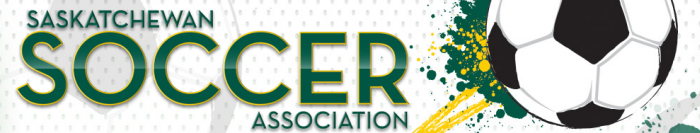 Add space as required.PLEASE NOTE: All amendments must be properly presented and referenced and include rationale and meet the requirements of the SSA Bylaws and Non Profit Act of Saskatchewan 1995 and be received at ea@sasksoccer.com by Dec. 15, 2020 to be considered.Proposed amendments to the SSA Bylaws to be considered at the Annual General Meeting on March 20, 2021.Proposed amendments to the SSA Bylaws to be considered at the Annual General Meeting on March 20, 2021.Proposed amendments to the SSA Bylaws to be considered at the Annual General Meeting on March 20, 2021.Existing ArticleProposed AmendmentRationale